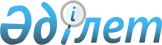 Об утверждении Методики ежегодной оценки деятельности административных государственных служащих корпуса "Б"
					
			Утративший силу
			
			
		
					Постановление акимата города Алматы от 23 сентября 2014 года № 3/785. Зарегистрировано Департаментом юстиции города Алматы 21 октября 2014 года № 1093. Утратило силу постановлением акимата города Алматы от 31 марта 2015 года № 1/197

      Сноска. Утратило силу постановлением акимата города Алматы от 31.03.2015 № 1/197.      В соответствии с пунктом 1 статьи 16 Закона Республики Казахстан от 23 июля 1999 года «О государственной службе», Законом Республики Казахстан от 23 января 2001 года «О местном государственном управлении и самоуправлении в Республике Казахстан», Указом Президента Республики Казахстан от 21 января 2000 года № 327 «Об утверждении Правил проведения ежегодной оценки деятельности и аттестации административных государственных служащих», пунктом 2 Приказа исполняющего обязанности председателя Агентства Республики Казахстан по делам государственной службе от 5 июня 2014 года № 04-2-4/93 «Об утверждении Типовой методики ежегодной оценки деятельности административных государственных служащих корпуса «Б», акимат города Алматы ПОСТАНОВЛЯЕТ:

      1. 

Утвердить прилагаемую Методику ежегодной оценки деятельности административных государственных служащих корпуса «Б».

      2. 

Аппарату акима города Алматы обеспечить размещение настоящего постановления на официальном интернет-ресурсе.

      3. 

Контроль за исполнением настоящего постановления возложить на руководителя аппарата акима города Алматы Б. Карымсакова.

      4. 

Настоящее постановление вступает в силу со дня государственной регистрации в органах юстиции и вводится в действие по истечении десяти календарных дней после дня его первого официального опубликования.

 

  

Методика ежегодной оценки деятельности административных государственных служащих корпуса «Б»

1. Общие положения      1. 

Ежегодная оценка деятельности государственных служащих акимата города Алматы (далее – оценка) проводится для определения эффективности и качества их работы.

      2. 

Оценка проводится по истечении каждого года пребывания на государственной службе, не позднее трех месяцев со дня его наступления, но не ранее шести месяцев со дня занятия данной должности.

      3. 

Оценка служащего складывается из:

      1) 

оценки непосредственного руководителя служащего;

      2) 

круговой оценки (оценки подчиненных или коллег служащего);

      3) 

итоговой оценки служащего.



      Непосредственным руководителем служащего является лицо, которому он подчиняется согласно своей должностной инструкции.



      Для руководителей исполнительных органов, финансируемых из местного бюджета, оценка проводится акимом города Алматы либо по его уполномочию одним из его заместителей.

      4. 

По результатам оценки вырабатываются предложения по устранению недостатков в деятельности служащих, определяются направления их деятельности, требующие улучшения, вырабатываются предложения по карьерному продвижению и стажировке служащих.

      5. 

Получение служащим оценки «эффективно» в течение трех лет служит основанием для повышения его в должности.

      6. 

Получение служащим двух оценок «неудовлетворительно» в течение последних трех лет является основанием для проведения аттестации.



      При принятии решения о проведении аттестации не учитываются результаты оценки, которые являлись основанием для проведения предыдущей аттестации.

      7. 

Служащий, получивший оценку «неудовлетворительно», не закрепляется наставником за лицами, впервые принятыми на административные государственные должности.

      8. 

Итоговая оценка служащего утверждается постоянно действующей Комиссией по оценке (далее – Комиссия), которая создается лицом, имеющим право назначения на должности и освобождения от должностей служащих.

      9. 

Комиссия состоит не менее чем из трех членов, в том числе председателя.

      10. 

Результаты голосования определяются большинством голосов членов Комиссии. При равенстве голосов голос председателя комиссии является решающим.



      Председателем Комиссии является руководитель аппарата.



      Секретарем Комиссии является сотрудник службы управления персоналом (кадровой службы) государственного органа (далее – служба управления персоналом). Секретарь Комиссии не принимает участие в голосовании.



      В случае, если в состав Комиссии входит непосредственный руководитель служащего, в отношении которого проводится оценка, а также служащие, указанные в подпункте 2) пункта 3 настоящей Методики, они не принимают участия в голосовании и принятии решений по данному служащему.

  

2. Подготовка к проведению оценки      11. 

Служба управления персоналом формирует график проведения оценки по согласованию с председателем Комиссии.



      Служба управления персоналом уведомляет служащего, подлежащего оценке, а также лиц, указанных в подпунктах 1) и 2) пункта 3 настоящей Методики, о проведении оценки и направляет им оценочные листы для заполнения не позднее одного месяца до ее проведения.

  

3. Оценка непосредственного руководителя      12. 

Непосредственный руководитель заполняет оценочный лист по форме согласно приложению 1 к настоящей Методике в течение трех рабочих дней со дня его получения от службы управления персоналом, ознакамливает служащего с заполненным оценочным листом и направляет заполненный оценочный лист в службу управления персоналом в течение двух рабочих дней.



      Ознакомление служащего с заполненным оценочным листом осуществляется в письменной или электронной форме.



      Отказ служащего от ознакомления не может служить препятствием для направления документов на заседание Комиссии. В этом случае работником службы управления персоналом и непосредственным руководителем служащего в произвольной форме составляется акт об отказе от ознакомления.

  

4. Круговая оценка      13. 

Круговая оценка представляет собой оценки подчиненных служащего, а в случае отсутствия подчиненных – лиц, занимающих должности в структурном подразделении, в котором работает служащий (в случае их наличия).



      Перечень таких лиц (не более трех) определяется службой управления персоналом не позднее одного месяца до проведения оценки, исходя из должностных обязанностей и служебных взаимодействий служащего.

      14. 

Лица, указанные в пункте 13 настоящей Методики, заполняют оценочный лист по форме согласно приложению 2 к настоящей Методике.

      15. 

Оценочные листы, заполненные лицами, указанными в пункте 13 настоящей Методики, направляются в службу управления персоналом в течение двух рабочих дней со дня их получения от службы управления персоналом.

      16. 

Служба управления персоналом осуществляет расчет средней оценки лиц, указанных в пункте 13 настоящей Методики.

      17. 

Оценка лицами, указанных в пункте 15 настоящей Методики, осуществляется на анонимной основе.

  

5. Итоговая оценка служащего      18. 

Итоговая оценка служащего вычисляется службой управления персоналом не позднее пяти рабочих дней до заседания Комиссии по следующей формуле:

 

      a = b + c

      где a – итоговая оценка служащего,



      b – оценка непосредственного руководителя,



      c – средняя оценка лиц, указанных в пункте 13 настоящей Методики.

      19. 

Итоговая оценка выставляется по следующей шкале:



      менее 21 балла – «неудовлетворительно», 



      от 22 до 33 баллов – «удовлетворительно», 



      выше 33 баллов – «эффективно».

  

6. Рассмотрение результатов оценки Комиссией      20. 

Служба управления персоналом обеспечивает проведение заседания Комиссии по рассмотрению результатов оценки в соответствии с графиком, указанным в пункте 11 настоящей Методики.



      Служба управления персоналом предоставляет на заседание Комиссии следующие документы:

      1) 

заполненный оценочный лист непосредственного руководителя;

      2) 

заполненный лист круговой оценки;

      3) 

должностная инструкция служащего;

      4) 

проект протокола заседания Комиссии с указанием итоговой оценки по форме согласно приложению 3 настоящей Методики.

      21. 

Комиссия рассматривает результаты оценки и принимает одно из следующих решений:

      1) 

утвердить результаты оценки;

      2) 

пересмотреть результаты оценки.



      В случае принятия решения о пересмотре результатов оценки Комиссия корректирует оценку с соответствующим кратким пояснением в протоколе. При этом не допускается снижение оценки служащего.

      22. 

Служба управления персоналом ознакамливает служащего с результатами оценки в течение пяти рабочих дней со дня ее завершения.



      Ознакомление служащего с результатами оценки осуществляется в письменной или электронной форме.



      Отказ служащего от ознакомления не может служить препятствием для внесения результатов оценки в его послужной список. В этом случае работником службы управления персоналом в произвольной форме составляется акт об отказе от ознакомления.

      23. 

Результаты оценки вносятся в послужные списки служащих.

      24. 

Документы, указанные в пункте 20 настоящей Методики, а также подписанный протокол заседания Комиссии хранятся в службе управления персоналом.

  

7. Обжалование результатов оценки      25. 

Обжалование решения Комиссии служащим в Департаменте Агентства Республики Казахстан по делам государственной службы по городу Алматы осуществляется в течение десяти рабочих дней со дня вынесения решения.

      26. 

Департамент Агентства Республики Казахстан по делам государственной службы по городу Алматы в течение десяти рабочих дней со дня поступления жалобы служащего осуществляет ее рассмотрение и в случаях обнаружения нарушений рекомендует государственному органу отменить решение Комиссии.

      27. 

Информация о принятом решении представляется государственным органом в течение двух недель в Департамент Агентства Республики Казахстан по делам государственной службы по городу Алматы.

 

      форма 

      Оценочный лист непосредственного руководителя

      Ф.И.О. оцениваемого служащего: _______________________________



      Должность оцениваемого служащего: ___________________________

 

 

      форма 

      Лист круговой оценки

      Ф.И.О. оцениваемого служащего:_________________________________

Должность оцениваемого служащего: _____________________________

 

 

      форма 

      Протокол заседания Комиссии по оценке

______________________________________________________

(наименование государственного органа)

 

       Заключение Комиссии:



      _____________________________________________________________________________

_____________________________________________________________________________

_____________________________________________________________________________



      Проверено:



      Секретарь Комиссии:________________________ Дата: ______________________

      (Ф.И.О., подпись)



      Председатель Комиссии:_____________________ Дата: ______________________

      (Ф.И.О., подпись)



      Член Комиссии:____________________________ Дата: ______________________

      (Ф.И.О., подпись)

 
					© 2012. РГП на ПХВ «Институт законодательства и правовой информации Республики Казахстан» Министерства юстиции Республики Казахстан
				

      Аким города АлматыА. Есимов

Утверждена

постановлением акимата города

Алматы

от 23 сентября 2014 года

№ 3/785

Приложение 1 

к Методике ежегодной оценки

деятельности административных

государственных служащих

корпуса «Б»

№ п/п
Критерий
Значение показателя
Оценка (баллы)


1.ИнициативностьИнициативностьот 2 до 5

2.Качество исполнения должностных обязанностейКачество исполнения должностных обязанностейот 2 до 8

3.Способность к сотрудничествуСпособность к сотрудничествуот 2 до 5

4.Соблюдение служебной этикиСоблюдение служебной этикиот 2 до 5

ИТОГО (сумма всех оценок):

ИТОГО (сумма всех оценок):

ИТОГО (сумма всех оценок):

Ознакомлен(а):

Служащий (Ф.И.О.)

___________

дата

________________________

подпись

________________________

Ознакомлен(а):

Служащий (Ф.И.О.)

___________

дата

________________________

подпись

________________________Непосредственный руководитель

(Ф.И.О.)

________________________________

дата

_________________________________

подпись

_________________________________Непосредственный руководитель

(Ф.И.О.)

________________________________

дата

_________________________________

подпись

_________________________________Непосредственный руководитель

(Ф.И.О.)

________________________________

дата

_________________________________

подпись

_________________________________

Приложение 2

к Методике ежегодной оценки

деятельности административных

государственных служащих

корпуса «Б»

№ п/п
Критерий
Значение показателя
Оценка (баллы)


Подчиненный


1.Умение планировать работуот 2 до 5

2.Умение мотивировать к работеот 2 до 5

3.Соблюдение служебной этикиот 2 до 5Итого (сумма всех оценок)

Коллега


1.Умение работать в командеот 2 до 5

2.Соблюдение служебной этикиот 2 до 5

3.Качество исполнения должностных обязанностейот 2 до 5Итого (сумма всех оценок)

Приложение 3 

к Методике ежегодной оценки

деятельности административных

государственных служащих 

корпуса «Б»

№ п/пФ.И.О. служащегоОценка непосредственного руководителяКруговая оценкаИтоговая оценка

1

…